Gi rådgiver tilgang til Ingris – «oppskrift» for produsentDen enkelte produsent må selv gi rådgiver(e) tilgang til besetningens data. Dette forutsetter at rådgiver på forhånd er opprettet med egen rådgiverbruker og ved innlogging i Ingris har signert en avtale om at man har taushetsplikt i forhold til datatilgangen. Rådgiver skal ikke bruke produsent eller kolleger sin påloggingsinformasjon.Produsent gjør som følger:Gå til Annet > Brukervalg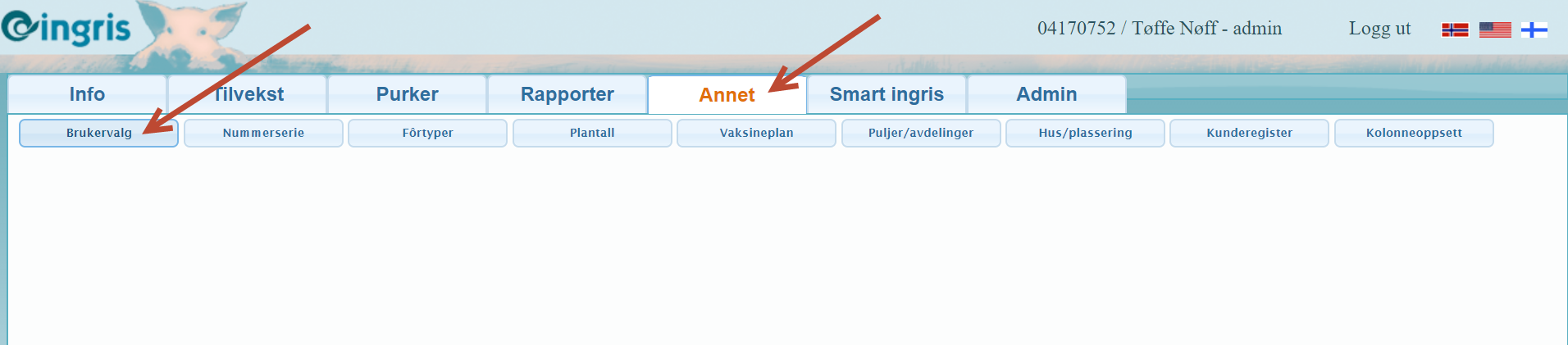 Klikk på knappen «Ny person» under «Tilknyttede personer» nederst i bildet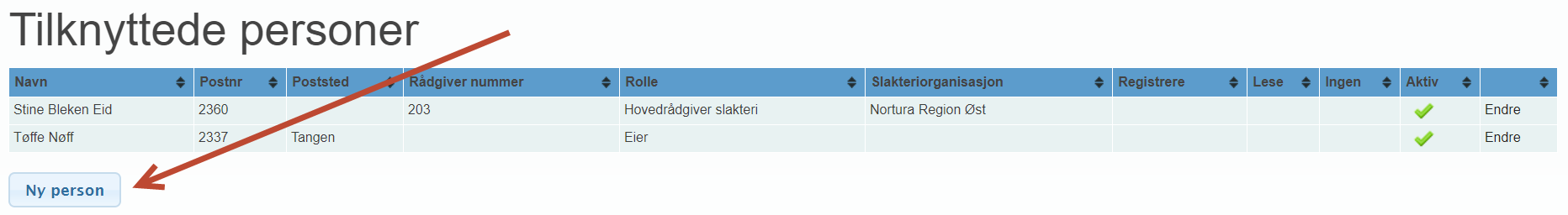 Legg inn rådgivers navn (her «avskonsulent1») i vindu som åpnes. Rådgivers opplysninger fylles da automatisk ut i de resterende felter. Sett «Aktiv» lik «Ja» og klikk «Lagre». 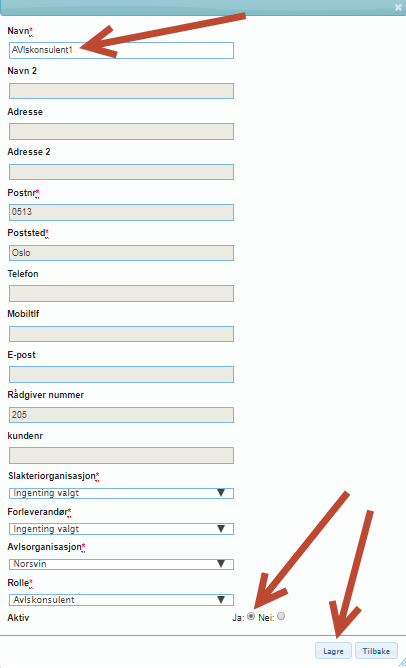 Under «Tilknyttede personer» i Brukervalg ligger nå rådgiver inne (her «avlskonsulent1»)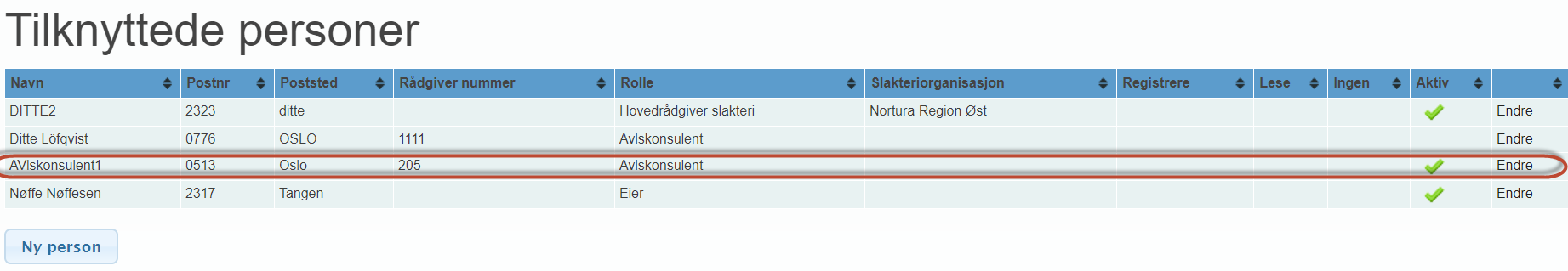 For å stoppe tilgang, klikk på knappen «Endre» og sett aktiv lik «nei». 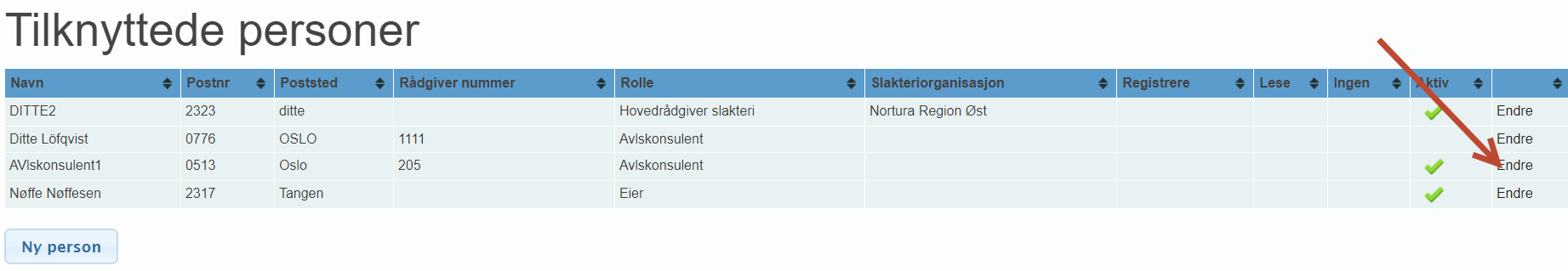 